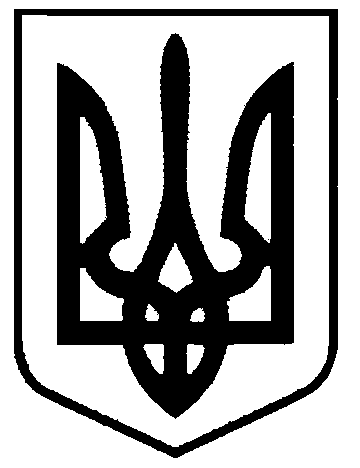 СВАТІВСЬКА МІСЬКА РАДАВИКОНАВЧИЙ КОМІТЕТРІШЕННЯВід 29 жовтня 2019 р.    	м. Сватове                               № 90Про постановку громадянна  квартирний облік  	Розглянувши заяву Крикливої Катерини Вікторівни та подання служби у справах дітей Сватівської РДА про постановку на квартирний облік дитини позбавленої батьківського піклування Крикливої К.В., 28.06.2003 року народження   з проханням визнати його   таким, що потребує поліпшення житлових умов та поставити  на квартирний облік. Згідно доданих документів Криклива К.В.  до позбавлення батьківської опіки проживав в м. Сватове, в будинку що належав її дідусю, спадкоємцем будинку стала мати заявникі Криклива Н.Д., яка позбавлена батьківських прав щодо своїх дітей. На даний час Криклива К.В. передана на виховання в прийомну сім’ю до смт. Біловодськ, враховуючи висновки житлово-побутової комісії при виконавчому комітеті Сватівської міської ради, керуючись ст. 39, 45 ЖК України,  ст. 30 Закону України «Про місцеве самоврядування в Україні»,  п. 64 Порядку провадження органами опіки та піклування діяльності, пов'язаної із захистом прав дитини, затвердженого постановою Кабінету Міністрів України від 24 вересня 2008 р. N 866, Порядком обліку громадян, які потребують поліпшення житлових умов,   Виконавчий комітет Сватівської міської радиВИРІШИВ:Визнати Крикливу Катерину Вікторівну такою, що потребує поліпшення житлових умов.Поставити Крикливу Катерину Вікторівну  зі складом сім’ї 1 чоловік на квартирний облік при виконавчому комітеті Сватівської міської ради.Включити Крикливу К.В. до списку осіб, які користуються правом позачергового отримання житла, як дитину позбавлену батьківського піклування.Контроль за виконанням даного рішення покласти на першого  заступника міського голови Жаданову Л.В.Сватівський міський голова                                                                     Є.В.Рибалко